Памятка по лёгкой атлетике. Обучение технике бега в 1-2 классах.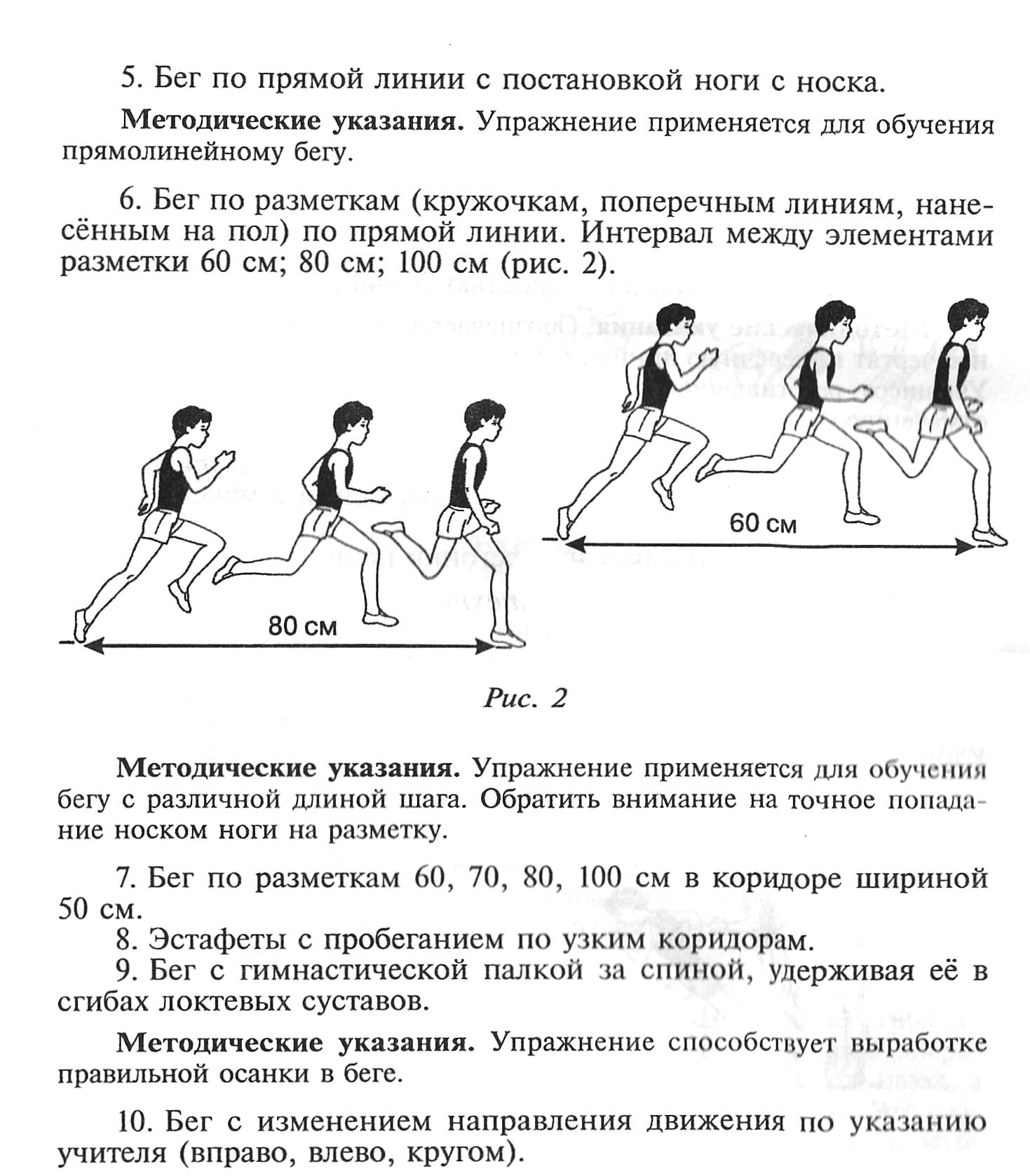 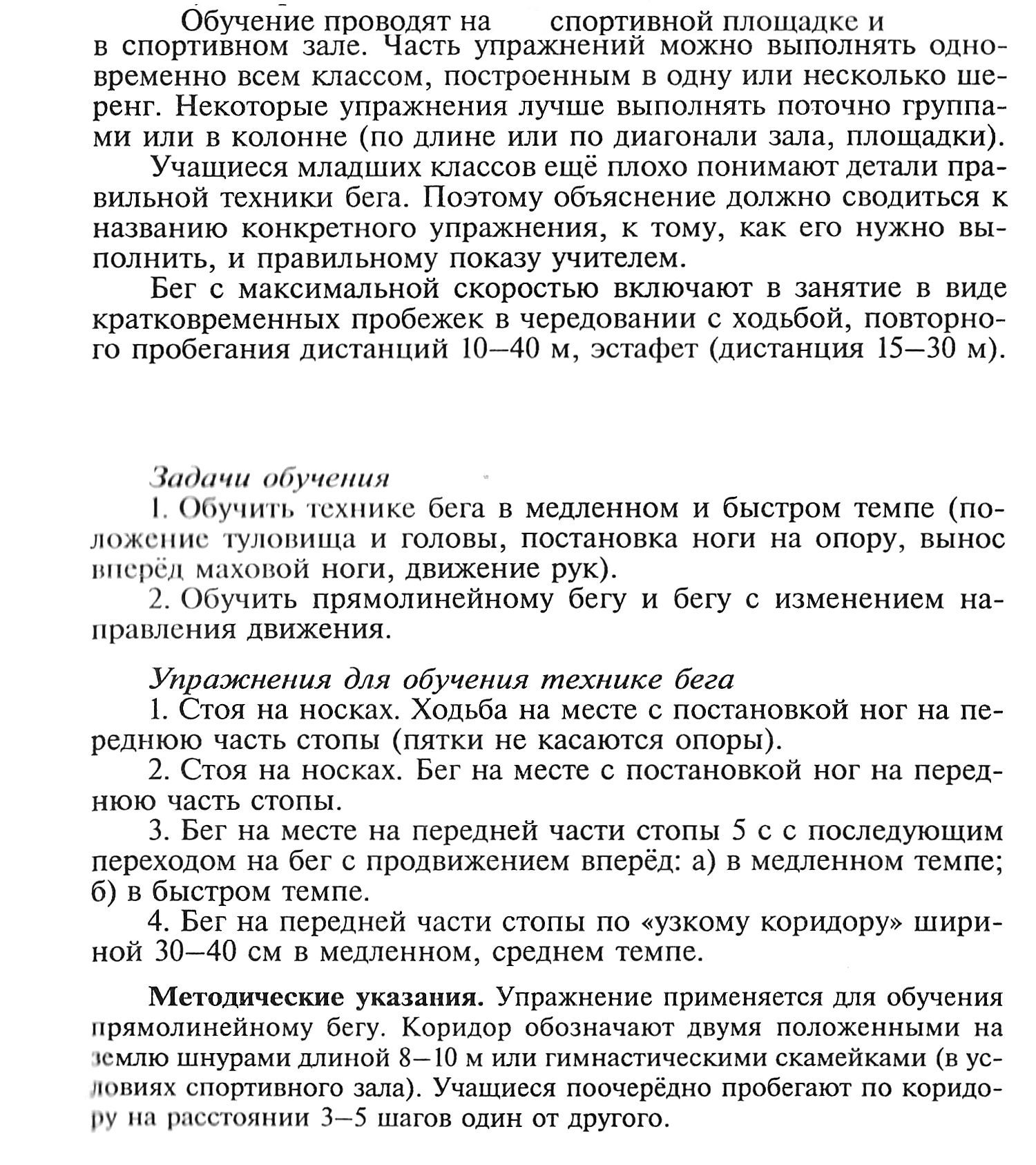 